ESCREVENTEERMINIA M.M. ALMEIDATEL. 999476830 Email – cartorioerminia@gmail.com SUYANNE F. VILARTEL. 99539-4539Email - cartorio27suyanne@gmail.comDOCUMENTOS  PARA PROCURAÇÃO:     (DE QUEM IRÁ PASSAR A PROCURAÇÃO)- OUTORGANTEXEROX AUTENTICADA DA IDENTIDADE E DO CPFQUALIFICAÇÃO(nacionalidade, estado civil, profissão, endereço)(DE QUEM VAI SER O PROCURADOR) - OUTORGADOSOMENTE OS DADOS: PODE SER ESCRITO OU COPIA SIMPLESNOME COMPLETO – Nº DA IDENTIDADE (orgão que emitiu e data da emissão) -  nº do CPFQUALIFICAÇÃO COMPLETA (nacionalidade, estado civil, profissão, endereço)SE FOR A ROGO: (ATRAVÉS DE DIGITAL) –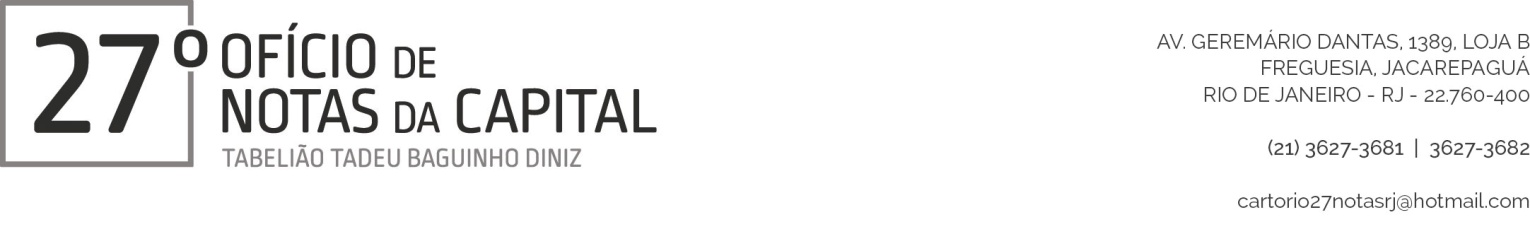  Quando a pessoa está impossibilitada de assinar03 testemunhas - XEROX AUTENTICADA DA IDENTIDADE E DO CPFQUALIFICAÇÃO(nacionalidade, estado civil, profissão, endereço)PARA NEGOCIAR IMÓVEL Certidões do 1º e 2º Ofício de Interdições e Tutelas – (Av. Almirante Barroso, nº 90) em nome de quem passa a procuraçãoXEROX AUTENTICADA DA IDENTIDADE E DO CPF de quem passa a procuração EMPRESA:Copia (autenticada ou materializada) da última alteração do contrato social/estatuto e CNPJ Copia autenticada da identidade e CPF do representante legal